CENTRO MUNICIPAL DE EDUCAÇÃO INFANTILGALVÃO-SC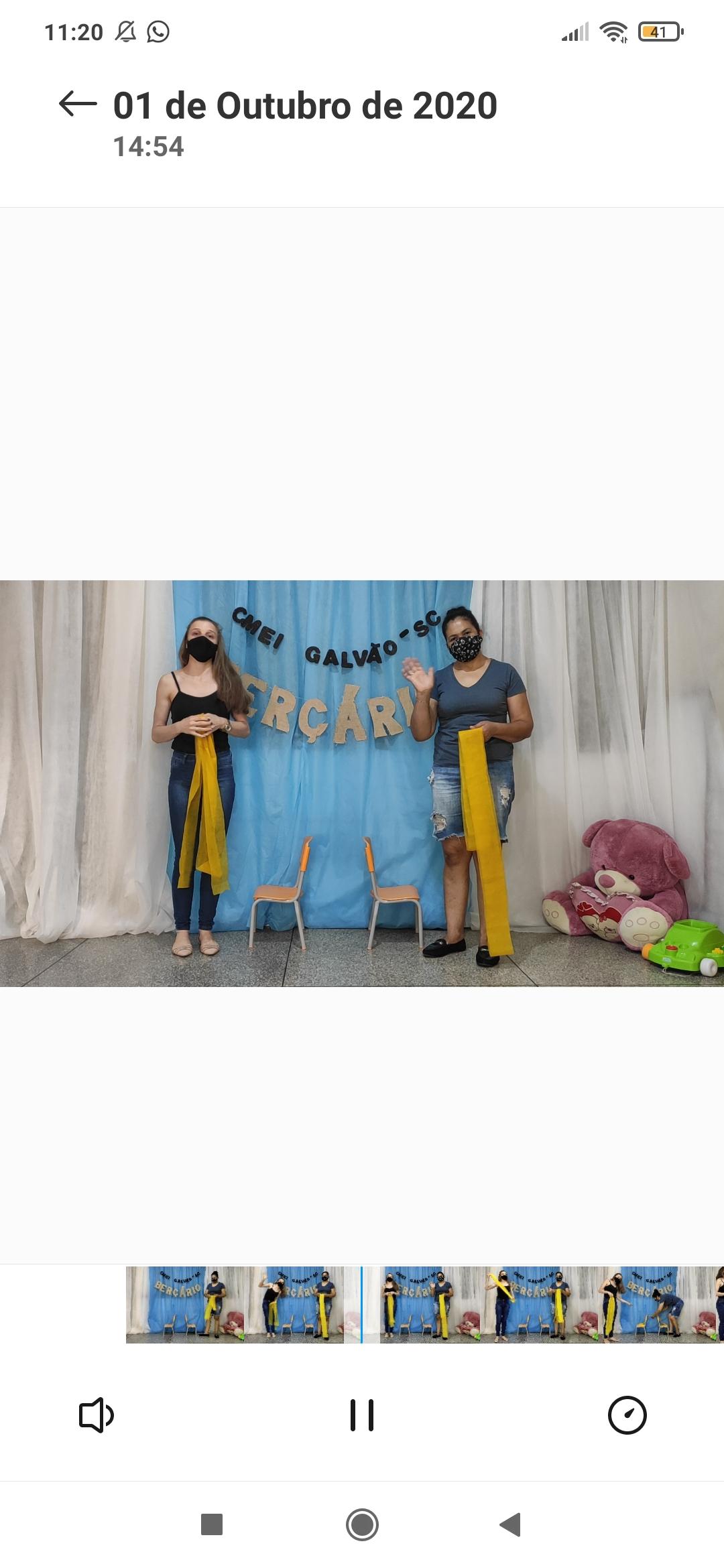 PLANEJAMENTO BERÇÁRIO 13/10 A 23/10/2020 PROFESSORAS:ANA CRISTINA PIRES DA SILVA.EDITE DE OLIVEIRA DIAS.LUZIA ERLANI LUSSANI.PROPOSTA DE INTERAÇÃO 13/10/2020: A hora da história.Campos de Experiência: O eu, o outro, o nós/Corpo, gestos e movimentos/Escuta, fala, pensamento, imaginação.Objetivos de Aprendizagem e Desenvolvimento:Demonstrar interesse ao ouvir histórias lidas ou contadas;Participar de contações de histórias de contos de fadas, lendas, fábulas com diferentes recursos (fantoche, dedoches, caixa secreta, fantasias, dramatização, narrativa e outros);Participar de momentos em que possa contar e ouvir histórias, cantigas, contos e lendas de sua região e de outras regiões;Comunicar necessidades, desejos e emoções, utilizando gestos, balbucios, palavras;Imitar gestos e movimentos de outras crianças, adultos e animais.Materiais: Livros. Desenvolvimento: Fornecer à criança livros para que ela manuseie e faça uma leitura espontânea.Um adulto poderá ler a história para criança, para a história ficar mais atraente o adulto poderá usar fantoches ou dedoches, também pode variar o tom da voz, hora mais baixa e suave, outras grave e alta, dependendo da história que estiverem contando.Para esta atividade será enviado um livro pra casa, que deverá ser devolvido na próxima entrega de materiais.Assista ao vídeo desta proposta de interação em> https://youtu.be/R3E0CKiS4R4PROPOSTA DE INTERAÇÃO 16/10/2020:Circuito.Campos de Experiência: O eu, o outro e o nós/Corpo, gestos e movimentos.Objetivos de Aprendizagem e Desenvolvimento:Perceber as possibilidades e os limites de seu corpo nas brincadeiras e interações das quais participa;Participar da construção de combinados, interagindo, brincando e convivendo;Participar de diferentes brincadeiras e jogos de regras;Participar de circuitos, desafios e obstáculos;Experimentar as possibilidades corporais nas brincadeiras e interações em ambientes acolhedores e desafiantes;Movimentar o corpo: sentar, arrastar, engatinhar, pular, saltar, ultrapassar obstáculos, passar dentro, equilibrar-se, esconder, passar por circuitos, túneis, trilhas entre outros.Materiais: TNT, cadeiras, mesas...Desenvolvimento: A família deverá organizar um circuito com as tiras de TNT para que a criança possa interagir passando por baixo ou por cima, entre rastejar ou andar sobre o TNT.Assista ao vídeo desta proposta de interação em> https://youtu.be/BKksOzEv-qAPROPOSTA DE INTERAÇÃO 19/10/2020:Ping-pong com balão.Campos de Experiência: O eu, o outro e o nós/Corpo, gestos e movimentos.Objetivos de Aprendizagem e Desenvolvimento:Utilizar os movimentos de preensão, encaixe e lançamento, ampliando suas possibilidades de manuseio de diferentes materiais e objetos;Participar de brincadeiras e movimentos livres de segurar, puxar, jogar, andar, correr, pular em espaços variados;Compartilhar os objetos e os espaços com crianças da mesma faixa etária e adultos;Respeitar regras básicas de convívio social nas interações e brincadeiras.Materiais: Balão e raquete com o prato.Desenvolvimento: Encher um balão e com a raquete, bater no balão jogando para cima ou para outra criança ou adulto que esteja jogando.  Assista ao vídeo desta proposta de interação em> https://youtu.be/RJtdvvd01MAPROPOSTA DE INTERAÇÃO 22/10/2020:Imitando.Campos de Experiência: O eu, o outro e o nós/Corpo, gestos e movimentos/Espaços, tempos, quantidades, relações e transformações.Objetivos de Aprendizagem e Desenvolvimento: Reconhecer seu corpo em momentos de brincadeira;Manipular, experimentar, arrumar e explorar o espaço por meio de experiências de deslocamentos de si e dos objetos; Manipular, manusear, criar, construir, utilizando diversos objetos e materiais, desenvolvendo a percepção visual auditiva e tátil;Ter contato com diversos objetos (pegar, encaixar, empilhar, segurar, enfileirar,agrupar e outros);Experimentar as possibilidades corporais nas brincadeiras e interações.Materiais: Palitos de picolé, tampas e imagens.Desenvolvimento: 	Para essa atividades serão enviados 15 palitos de picolé, três tampinhas e um baralho com três imagens diferentes. Em cima de cada imagem, com os palitos e a tampinha, a criança irá imitar essa imagem.A atividade pode ser repetida quantas vezes a criança tiver interesse.Assista ao vídeo desta proposta de interação em> https://youtu.be/jxnnZ1zoLmM